Western Australia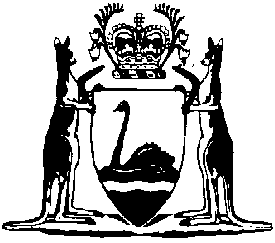 Wittenoom Closure Act 2022Western AustraliaWittenoom Closure Act 2022ContentsPart 1 — Preliminary1.	Short title	22.	Commencement	23.	Terms used	24.	Purpose of Act	25.	Act binds Crown	3Notes	Compilation table	4	Uncommenced provisions table	4Defined termsWestern AustraliaWittenoom Closure Act 2022An Act to facilitate the closure of the former townsite of Wittenoom by providing for the compulsory acquisition of land, and for related purposes.Part 1 — Preliminary1.	Short title		This is the Wittenoom Closure Act 2022.2.	Commencement		This Act comes into operation as follows —	(a)	Part 1 — on the day on which this Act receives the Royal Assent;	(b)	the rest of the Act — on the day after that day.3.	Terms used		In this Act — 	date of taking has the meaning given in the LA Act section 151(1);	former principal proprietor, in relation to Wittenoom land taken under the authority of section 6(1), has the meaning given in section 12(1);	LA Act means the Land Administration Act 1997;	Minister has the meaning given in the LA Act section 3(1);	native title rights and interests has the meaning given in the LA Act section 151(1);	notice of intention has the meaning given in the LA Act section 151(1);	registered, in relation to a notice of intention, means registered under the LA Act section 170;	Wittenoom land means land comprised in any lot specified in Schedule 1.4.	Purpose of Act	(1)	The purpose of this Act is to facilitate the closure of the former townsite of Wittenoom.	(2)	The purpose is to be achieved by providing for land to be compulsorily acquired under the LA Act Part 9.5.	Act binds Crown		This Act binds the Crown in right of Western Australia and, so far as the legislative power of the Parliament permits, the Crown in all its other capacities.[Parts 2 and 3 have not come into operation.][Schedule 1 has not come into operation.]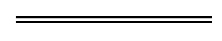 NotesThis is a compilation of the Wittenoom Closure Act 2022. For provisions that have come into operation see the compilation table. For provisions that have not yet come into operation see the uncommenced provisions table.Compilation tableUncommenced provisions tableTo view the text of the uncommenced provisions see Acts as passed on the WA Legislation website.Defined terms[This is a list of terms defined and the provisions where they are defined.  The list is not part of the law.]Defined term	Provision(s)date of taking	3former principal proprietor	3LA Act	3Minister	3native title rights and interests	3notice of intention	3registered	3Wittenoom land	3Short titleNumber and yearAssentCommencementWittenoom Closure Act 2022 Pt. 16 of 202229 Mar 202229 Mar 2022 (see s. 2(a))Short titleNumber and yearAssentCommencementWittenoom Closure Act 2022 Pt. 2-3 and Sch. 16 of 202229 Mar 202230 Mar 2022 (see s. 2(b))